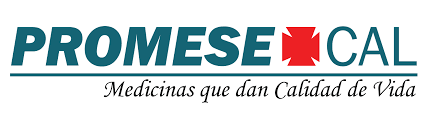 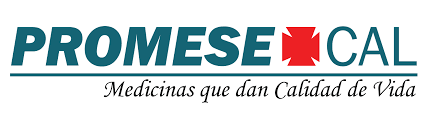 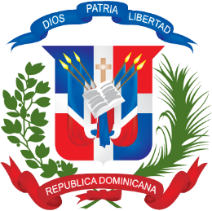 Nombre del Oferente: Fecha: Firma____________________________________________________________________SelloNo.CódigoDescripciónUnidad medidaMuestra EntregadaObservacionesÍtem 1N/AÍtem 2N/AÍtem 3N/AÍtem 4N/AÍtem 16N/AÍtem 17N/AÍtem 18N/AÍtem 20N/AÍtem 21N/A